________________________________________________________FICHE D'INSCRIPTION 
EXPOSITION JEUNES TALENTS    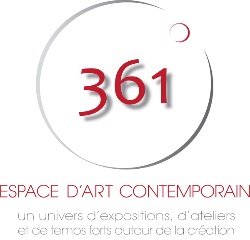 Quelle exposition vous intéresse ?03 janvier au 27 janvier 201928 janvier au 24 février 201925 février au 24 mars 2019_________________________________________________________________Nom :

Prénom :

Nom d'Artiste :

Né(e) le : ......../......../..............Ville :

Discipline :Téléphone : 				

@mail :

Site Internet / Facebook :DessinPeintureBDPhotographieGravureIllustrationUrban ArtSculptureInstallationAnimation 3DAutres